.Intro: 16 counts. Start at approximately 16 sec.*Restart @ 3:00 @ approx. :42, 1:51, 2:16, 3:08PART I. (LIFT, R BOTAFOGO, LIFT, L BOTAFOGO; ROCK, RECOVER, SIDE, ROCK, RECOVER, 1/4 TURN L)PART II. (STEP; PIVOT 1/2 TURN, STEP; SIDE ROCK, RECOVER, STEP; KICK, STEP, KICK; BACK, RECOVER)PART III. (1/4 R TURN, PIVOT 1/8 TURN R, FORWARD, ROCK, RECOVER; BACK,SWEEP L, BACK, SIDE, CROSS, SIDE, 1/4 L TURN)PART IV. (DIAGONAL LOCK STEP R, DIAGONAL LOCK STEP L, 1/4 L TURN, TAP L; 1/4 L TURN FORWARD, LOCK, FORWARD; FORWARD, LOCK, FORWARD)REPEAT DANCE.* 4 RESTARTS (all at 3:00) Every time the dance ends facing 9:00, do PART I. (1-8) and make a 1/2 L Turn instead of 1/4 L Turn to Restart the Dance at 3:00* Ending: On the 4th Restart, do PART I, PART II, PART III. (counts 1,2&3). On Count 3 of PART III. make an extra 1/8 Turn R to face 12:00 and pose.Contacts ~ Email: dancewithira@comcast.net or linedanceviv@hotmail.comLove's Gotta Hold On Me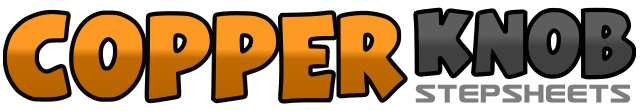 .......Count:32Wall:3Level:Intermediate - R&B/ Be-Bop Rhythm.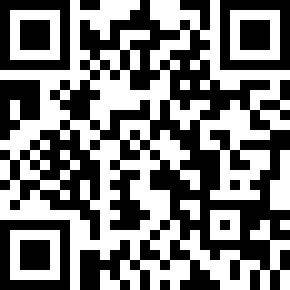 Choreographer:Ira Weisburd (USA) & Vivienne Scott (CAN) - May 2016Ira Weisburd (USA) & Vivienne Scott (CAN) - May 2016Ira Weisburd (USA) & Vivienne Scott (CAN) - May 2016Ira Weisburd (USA) & Vivienne Scott (CAN) - May 2016Ira Weisburd (USA) & Vivienne Scott (CAN) - May 2016.Music:Something's Got a Hold On Me - Leela JamesSomething's Got a Hold On Me - Leela JamesSomething's Got a Hold On Me - Leela JamesSomething's Got a Hold On Me - Leela JamesSomething's Got a Hold On Me - Leela James........a1&2Slight Lift of L heel off ground to raise R leg slightly, Step R across L, Step L to L, Step R to Ra3&4Slight Lift of R heel off ground to raise L leg slightly, Step L across R, Step R to R, Step L to L5,6&Rock R across L, Recover back onto L, Step R to R7,8&Rock L across R, Recover back onto R, Step L to L making 1/4 Turn L (9:00)1Step forward on R.2&3Step forward on L. Pivot 1/2 Turn R onto R (3:00), Step forward on L.4&5Rock R to right side (slightly forward). Recover onto L. Step R forward dipping down.6&7Kick L forward, Step L in place, Kick R forward8&Step R back, Recover forward onto L1,2&Step R forward making 1/4 R Turn (6:00), Rock L to L, Pivot 1/8 Turn R (7:30)3Step L forward4&5&Rock R forward, Recover back onto L, Step R back, Sweep L from front to back to square (6:00)6&7Step L behind R, Step R to R, Step L across R8&Step R to R, Step L to L making 1/4 L Turn (3:00)1&2&Step R forward diagonal (4:30), Step L behind R ankle, Step R forward, Step L forward diagonal (1:30)3&4&Step R behind L ankle, Step L forward, Step R forward making 1/8 L Turn (12:00), Tap L toe beside R5Step L to L making 1/4 L Turn (9:00)6&7&Step R forward, Step L behind R ankle, Step R forward, Step L forward8&Step R behind L ankle, Step L forward